StellenausschreibungDas Team der Kernzeitbetreuung an der Langhansschule braucht Verstärkung. Daher suchen wir eineHauswirtschaftskraftfür die Vorbereitung der Essensausgabe und  die anschließende Geschirrreinigung. Die tägliche Arbeitszeit beträgt 3,5 Stunden (von 12:00 Uhr bis 15:30 Uhr). Die Verpflegung der rd. 45 Grundschulkinder findet im Foyer der Langhanssporthalle statt.Die Vergütung  erfolgt nach den Vorschriften des Tarifvertrages für den öffentlichen Dienst (TVöD – VKA).Sofern Sie  Interesse an der Stelle haben, richten sie bitte Ihre Bewerbung an die Stadtverwaltung Beilstein, Hauptstraße 19, 71717 Beilstein oder per E-Mail an stadt@beilstein.deFür weitere Auskünfte steht Ihnen der Stadtkämmerer Werner  Waldenberger, Tel. 07062-26345, zur Verfügung.Stadt Beilstein
Landkreis Heilbronn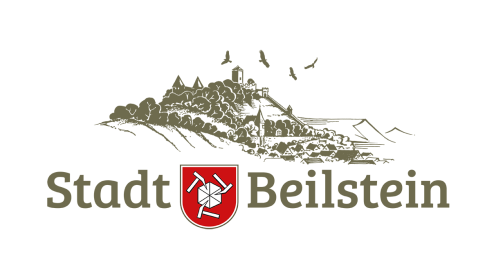 